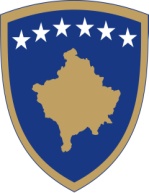 Republika e KosovësRepublika Kosova-Republic of KosovoQeveria –Vlada-Government Ministria e Administratës Publike/Ministry of Public Administration/Ministarstvo Javne Uprave Zyra e Prokurimit/Kancelarije Nabavke/Office of ProcurementNJOFTIMI PËR KONTRATËShërbimeKonform nenit 40 të Ligjit  nr 04/L-042/, Ligji për Prokurimin  Publik në KosovëData:  06/12/2012Ky njoftim është përgatitur në GJUHËT:(Verzioni në gjuhën Angleze, aty ku përgatitet, do të mbizotëroj)NENI I: AUTORITETI KONTRAKTUESI.1 EMRI DHE ADRESA E AUTORITETIT KONTRAKTUES (AK)Autoriteti kontraktues kryen blerje në emër të autoriteteve të tjera kontraktuese:   Nëse po, specifiko identitetin e të gjitha Autoriteteve Kontraktuese që kanë të drejtë të bëjnë porosi nën termet e kontratës publike kornizë ose referoju një Aneksi.NENI II: LËNDA E KONTRATËSII.1 PËRSHKRIMIII.1.10 Informacione lidhur me pjesët (nëse aplikohen)II.2 SASIA APO FUSHËVEPRIMI I KONTRATËSII.3 KOHËZGJATJA E KONTRATËS APO AFATET KOHORE PËR PËRFUNDIMNENI III: INFORMACIONET LIGJORE, EKONOMIKE, FINANCIARE DHE TEKNIKEIII.1 KUSHTET NË LIDHJE ME KONTRATËNIII.2 KUSHTET PËR PJESMARRJEIII.3 Kushtet specifike për kontratat e shërbimeveNENI IV: PROCEDURAIV.1 LLOJI I PROCEDURËSIV.2 KRITERET PËR DHËNIEN E KONTRATËSIV.3 INFORMACIONET ADMINISTRATIVENENI V: INFORMACIONET PLOTËSUESEV.1 ANKESATV.1.1 ADRESA E ORGANIT SHQYRTUES TË PROKURIMIT (OSHP)V.2 INFORMACIONET SHTESËNr. i prokurimit202012094221ShqipSerbishtAnglishtEmri zyrtar: Ministria e Administratës PublikeEmri zyrtar: Ministria e Administratës PublikeEmri zyrtar: Ministria e Administratës PublikeAdresa e AK: ish ndërtesa “Rilindja” kati IIIAdresa e AK: ish ndërtesa “Rilindja” kati IIIAdresa e AK: ish ndërtesa “Rilindja” kati IIIQyteti: PrishtinëQyteti: PrishtinëKodi postar: 10000URL (nëse aplikohet): URL (nëse aplikohet): URL (nëse aplikohet): Personi kontaktues: Kada HetaE-mail: kada.heta@rks-gov.netE-mail: kada.heta@rks-gov.netTelefoni: 038/ 200 30 929Faksi:Faksi:PoJoII.1.1 Titulli i kontratës i dhënë nga autoriteti kontraktues:Sigurimi i ndërtesave qeveritare II.1.1 Titulli i kontratës i dhënë nga autoriteti kontraktues:Sigurimi i ndërtesave qeveritare II.1.1 Titulli i kontratës i dhënë nga autoriteti kontraktues:Sigurimi i ndërtesave qeveritare II.1.1 Titulli i kontratës i dhënë nga autoriteti kontraktues:Sigurimi i ndërtesave qeveritare II.1.2 Lloji i kontratës dhe lokacioni i punëve,  vendi i dorëzimit apo realizimit(Zgjidhni vetëm një kategori - punë, furnizime  apo shërbime – e cila korrespondon më së shumti me objektin specifik të kontratës suaj)II.1.2 Lloji i kontratës dhe lokacioni i punëve,  vendi i dorëzimit apo realizimit(Zgjidhni vetëm një kategori - punë, furnizime  apo shërbime – e cila korrespondon më së shumti me objektin specifik të kontratës suaj)II.1.2 Lloji i kontratës dhe lokacioni i punëve,  vendi i dorëzimit apo realizimit(Zgjidhni vetëm një kategori - punë, furnizime  apo shërbime – e cila korrespondon më së shumti me objektin specifik të kontratës suaj)II.1.2 Lloji i kontratës dhe lokacioni i punëve,  vendi i dorëzimit apo realizimit(Zgjidhni vetëm një kategori - punë, furnizime  apo shërbime – e cila korrespondon më së shumti me objektin specifik të kontratës suaj)         Punë           Furnizime           Furnizime             ShërbimeEkzekutimProjektim dhe ekzekutimRealizim, me çfarëdo mënyrë, të punës, që korrespondon me kërkesat e specifikuara nga autoriteti kontraktues .X    BlerjeQira financiare (lizing)QiraBlerje me kësteKombinim i tyre X    BlerjeQira financiare (lizing)QiraBlerje me kësteKombinim i tyre Kategoria e shërbimit____________Vendi apo vendndodhja kryesore e punëve______________________________________________Vendi kryesor i dorëzimitVendi kryesor i dorëzimitVendi kryesor i realizimitMAPII.1.3 Njoftimi përfshinëNjë kontratë publike:          Themelimin e një kontrate publike kornizë:       II.1.3 Njoftimi përfshinëNjë kontratë publike:          Themelimin e një kontrate publike kornizë:       II.1.3 Njoftimi përfshinëNjë kontratë publike:          Themelimin e një kontrate publike kornizë:       II.1.3 Njoftimi përfshinëNjë kontratë publike:          Themelimin e një kontrate publike kornizë:       II.1.4 Informacione lidhur me kontratën publike kornizë (nëse aplikohen)II.1.4 Informacione lidhur me kontratën publike kornizë (nëse aplikohen)II.1.4 Informacione lidhur me kontratën publike kornizë (nëse aplikohen)II.1.4 Informacione lidhur me kontratën publike kornizë (nëse aplikohen)Kontratë publike kornizë me një operatorë ekonomikKontratë publike kornizë me një operatorë ekonomikKontratë publike kornizë me disa operatorë ekonomikKontratë publike kornizë me disa operatorë ekonomikII.1.5 Ekzekutimi i kontratësThirrje/PorosiKontrata ndihmese/Mini-konkurrenceII.1.5 Ekzekutimi i kontratësThirrje/PorosiKontrata ndihmese/Mini-konkurrenceII.1.5 Ekzekutimi i kontratësThirrje/PorosiKontrata ndihmese/Mini-konkurrenceII.1.5 Ekzekutimi i kontratësThirrje/PorosiKontrata ndihmese/Mini-konkurrenceKohëzgjatjen e kontratës publike kornizë: Kohëzgjatjen e kontratës publike kornizë: Kohëzgjatjen e kontratës publike kornizë: Kohëzgjatjen e kontratës publike kornizë: II.1.6 Përshkrim i shkurtër i lëndës së kontratësSigurimi i ndërtesave qeveritareII.1.6 Përshkrim i shkurtër i lëndës së kontratësSigurimi i ndërtesave qeveritareII.1.6 Përshkrim i shkurtër i lëndës së kontratësSigurimi i ndërtesave qeveritareII.1.6 Përshkrim i shkurtër i lëndës së kontratësSigurimi i ndërtesave qeveritareII.1.7 Klasifikimi i Fjalorit të Përgjithshëm të Prokurimit (FPP): 93000000-8II.1.7 Klasifikimi i Fjalorit të Përgjithshëm të Prokurimit (FPP): 93000000-8II.1.7 Klasifikimi i Fjalorit të Përgjithshëm të Prokurimit (FPP): 93000000-8II.1.7 Klasifikimi i Fjalorit të Përgjithshëm të Prokurimit (FPP): 93000000-8II.1.8 Variantet pranohen:                 II.1.8 Variantet pranohen:                 II.1.8 Variantet pranohen:                 II.1.8 Variantet pranohen:                 II.1.9 Ndarja në Pjesë:            Nëse po, tenderët duhet të dorëzohen për (shënoni vetëm një kuti)         vetëm një pjesë                     një e më shumë pjesë              x    të gjitha pjesëtII.1.9 Ndarja në Pjesë:            Nëse po, tenderët duhet të dorëzohen për (shënoni vetëm një kuti)         vetëm një pjesë                     një e më shumë pjesë              x    të gjitha pjesëtII.1.9 Ndarja në Pjesë:            Nëse po, tenderët duhet të dorëzohen për (shënoni vetëm një kuti)         vetëm një pjesë                     një e më shumë pjesë              x    të gjitha pjesëtII.1.9 Ndarja në Pjesë:            Nëse po, tenderët duhet të dorëzohen për (shënoni vetëm një kuti)         vetëm një pjesë                     një e më shumë pjesë              x    të gjitha pjesëtPjesanr.Përshkrimi i shkurtërFPPSasiaInformacione shtesë1Sigurimi i ndërtesave qeveritare.93000000-838 ndërtesa          Ndërtesat :Referuju dosjes II.2.1 Sasia apo fushëveprimi i përgjithshëm (përfshirë të gjitha pjesët dhe opsionet nëse aplikohen)Kohëzgjatja, deri në përmbushjen e kontratës, nga dhënia e kontratës 12  muaj.    apoFillimi        ___/___/______    (dd/mm/vvv)Përfundimi  ___/___/______   (dd/mm/vvv)III.1.1 Siguria e kërkuar e ekzekutimit:                 Nëse po,  vlera e sigurisë së ekzekutimit  10 % e vlerës së kontratës ne afat prej 12 muaj nga ndonjë banke e licencuar .III.1.2 Forma ligjore që do të merret përmes grupit të operatorëve ekonomik të cilëve do t`u jepet kontrata (nëse aplikohet):_______________________________________________________________________________III.1.3 Kushtet e tjera të veçanta me të cilat ka të bëjë ekzekutimi i kontratës (nëse aplikohen):III.2.1  Kërkesat e përshtatshmërisë1. Në mënyrë që të dëshmohet se operatori ekonomik është i përshtatshëm, duhet t’i dorëzojë Regjistrimin si operator ekonomik në regjistrin profesional, komercial dhe/ose të korporatës në shtetin e themelimit të operatorit ekonomik - kërkohet kopja.2. Certifikata e TVSH-së – Kërkohet kopje3. Deklaratat nën betim se operatori ekonomik përmbush kërkesat mbi përshtatshmërinë të Ligjit Nr. 03/L-241, Neni 65), do të dorëzohen në formë të Aneksit4. Një vërtetim i nënshkruar nga administrata tatimore e vendit të themelimit të operatorit ekonomik, se operatori ekonomik në fjalë nuk është me vonesë për pagimin e tatimeve së paku deri në tremujorin e fundit të vitit para dorëzimit të tenderit – origjinal- kërkohet para nënshkrimit te kontratës.5. Vërtetimi nga Gjykata Ekonomike – origjinal ose kopje e vërtetuar-kërkohet para nënshkrimit te kontratës.6. Çertifikatën e numrit fiskal (kopje)Dëshmia e kërkuar dokumentare1. Certifikata e regjistrimit – kopje e lëshuar nga organi kompetent, 2. Certifikata e TVSH – kopje e lëshuar nga organi kompetent3. Certifikatë e lëshuar nga ATK- origjinal4. Dëshmi – Vërtetimi nga Gjykata Ekonomike- origjinal ose kopje e vërtetuar.5. Deklarata nën betim e nënshkruar dhe e vulosur nga përfaqësuesi i OE. 6. Certifikatën e numrit Fiskal – kopjeIII.2.2 Përshtatshmëria profesionale: III.2.3 Kapaciteti ekonomik dhe financiar: 1.III.2.4 Kapaciteti teknik dhe profesionalDëshmia e kërkuar dokumentareDëshmi mbi autorizimin – licencën të lëshuar për ofrimin e shërbimeve te sigurimitKopjen e marrëveshjes se kompanisë ofertuese me resiguruesin (brokerin).Se paku një kontratë që ka siguruar objektet të vlerësuar si aset prej min. 1 (një) milion euro e më tepër.Me oferte duhet te dorëzohen “Kushtet e veçanta dhe te përgjithshme te sigurimit” dhe Draft polisen për secilën ndërtesën te siguruar ne veçanti”III.3.1 Ekzekutimi i shërbimeve i rezervuar për një profesion të caktuar: Nëse po, referenca për ligjin, rregulloren apo dispozitën administrative përkatëse_______________________________________________________________III.3.2 Personat ligjor duhet të tregojnë emrat e kualifikimeve profesionale të personelit përgjegjës për ekzekutimin e shërbimeve:     E hapur                                                         E kufizuar                                   Arsyetimi për zgjedhjen e procedurës së kufizuar:_________________________________________________________ E negociuarArsyetimi për zgjedhjen e procedurës së negociuar:_________________________________________________________Shënoje kutinë e përshtatshme “vetëm njërën” dhe shlyej tjetrënÇmimi më i ulët;  ose Tenderi ekonomikisht më i favorshëm;Shënoje kutinë e përshtatshme “vetëm njërën” dhe shlyej tjetrënÇmimi më i ulët;  ose Tenderi ekonomikisht më i favorshëm;Shënoje kutinë e përshtatshme “vetëm njërën” dhe shlyej tjetrënÇmimi më i ulët;  ose Tenderi ekonomikisht më i favorshëm;Shënoje kutinë e përshtatshme “vetëm njërën” dhe shlyej tjetrënÇmimi më i ulët;  ose Tenderi ekonomikisht më i favorshëm;NënkriteretPesha në  % NënkriteretPesha në   %1)4)2)5)3)6)IV.3.1. Publikimet paraprake në lidhje me kontratën e njëjtëNjoftimi paraprak Publikimet e tjera (nëse aplikohen ;IV.3.2 Kushtet për marrjen e dosjes së tenderit / dokumenteve para-kualifikuese Afati i fundit për pranimin e kërkesave për dosjen e tenderit / dokumenteve para-kualifikuese:   Data 20.12 /2012   në ora 16:00, MAP-ZP, ndërtesa ish “Rilindja” kati III, zyra 303, PrishtinëDokumentet me pagesë:     Nëse po, çmimi: IV.3.3 Afati kohor për pranimin e tenderëve / kërkesave për pjesëmarrje: Data 28/12 /2012  në ora 14:00, MAP-ZP, ndërtesa ish “Rilindja” kati III, zyra 303, PrishtinëIV.3.4  Afati kohor për pranimin e tenderëve / kërkesave për pjesëmarrje është shkurtuar:   Nëse po. Shëno arsyet e shkurtimit të këtij afati:IV.3.5   A është e nevojshme siguria e tenderit (nga të gjithë tenderuesit/kandidatët):  Nëse po, vlera e sigurisë së tenderit  2,000.00 euroVlefshmëria e sigurisë së tenderit në ditë 90IV.3.6  Periudha e vlefshmërisë së tenderit:Deri më datën: ___/___/______    apo  Kohëzgjatja në ditë 60IV.3.7   Takimi për hapjen e tenderëve:data 28/12 /2012;   koha 14:30;  vendi: MAP-ZP, ndërtesa ish “Rilindja” kati III, zyra 303, Prishtinë    Çdo tenderues ka të drejtë të ketë një përfaqësues në hapjen e tenderëveÇdo palë e interesuar mund të bëjë ankesë tek Organi Shqyrtues i Prokurimit, në bazë të dispozitave të Pjesës IX të Ligjit nr. 04/L-042, Ligji për  Prokurimin Publik në Kosovë.Emri zyrtar: OSHPEmri zyrtar: OSHPEmri zyrtar: OSHPAdresa e OSHP-së: Rr. “Garibaldi”Adresa e OSHP-së: Rr. “Garibaldi”Adresa e OSHP-së: Rr. “Garibaldi”Qyteti: PrishtinëQyteti: PrishtinëKodi postar: 10000URL (nëse aplikohet):URL (nëse aplikohet):URL (nëse aplikohet):Personi kontaktues: Ardian BehraE-maili:E-maili:Telefoni:Faksi:Faksi:Vëni re: Operatorët ekonomik do të kenë të drejtë të dorëzojnë tenderin, kërkesën për pjesëmarrje dhe dokumentet e tjera të nevojshme apo dosjet të cilat u lejohen gjatë kryerjes së një aktiviteti të prokurimit në gjuhën shqipe, serbe dhe angleze. Të tjera informacione, shto:Vizita është obligative dhe do te jete me date 21.12.2012 nga ora 10.00 ne Zyrën e Prokurimit kati III ndërtesa e Rilindjes ____________________________________________________________________________